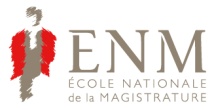 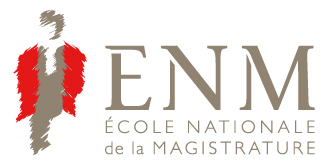 Project financed by the European Union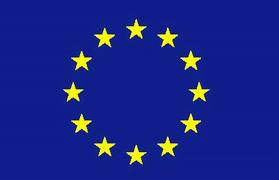  thursday 21 march thursday 21 march thursday 21 marchTIMESUBJECT & LOCATIONSPEAKERS09.00-9.30Registration– ENM Paris, LobbyRegistration– ENM Paris, Lobby09.30-09.40Opening address – ENM Paris, Conference room Samuel VUELTA SIMON, Deputy Director, French National School for the Judiciary09.40-10.30Project presentation Divorce of International couples : historical and socio-economic context and approach Nicole COMBOT, Training coordinator at In-service training Department, ENM Stéphane DAVID, Lecturer at Paris-Est University, judicial expert at Court of Appeal (Paris) Brigitte MUNOZ PEREZ, University of Jean Monnet à Saint Etienne, Law Center Research   10.30-10.45Coffee Break, ENM Paris, LobbyCoffee Break, ENM Paris, Lobby10.45-11.30Comparative law approach and problems in matrimonial proceedingsRichard CRONE, Honorary  notary, Deputy director of the Notary school in Paris 11.30-12.30Applicable law in divorce matters : Brussels II bis RegulationMarie-Caroline CELEYRON, Judge in charge of judicial network in civil and commercial matters, Department of Civil affaires, Ministry of Justice 12.30-14.00LunchLunch14.00-15.30Competent court/ jurisdiction : state of play Alain DEVERS, Lecturer at Lyon III University and member of French committee,  Private international Law   Anca GHIDEAN, Judge at Iasi (Romania)15.30-16.00Coffee Break, ENM Paris, LobbyCoffee Break, ENM Paris, Lobby16.00-17.30Competent court/jurisdiction:  perspectives (draft regulation 16 March 2011, 2011/0059)Sylwia JASTRZEMSKA,Deputy president of the District Court in Oława (Poland)friday 22 marchfriday 22 marchfriday 22 marchTIMESUBJECT & LOCATIONSPEAKERS09.00-11.00Applicable law in divorce matters and matrimonial assets’ consequences Alexandre BOICHE, Lawyer at Barrister of Paris, PhD in Law Stéphane DAVID, Lecturer at Paris-Est University, judicial expert at Court of Appeal (Paris) 11.00-11.15 Coffee Break, ENM Paris, LobbyCoffee Break, ENM Paris, Lobby11.15-12.30Applicable law to divorce and its financial consequences: maintenance of obligations and  matrimonial property regime Alexandre BOICHE, Lawyer at Barrister of Paris, PhD in LawStéphane DAVID, Lecturer at Paris-Est University, judicial expert at Court of Appeal (Paris) Sofia HENRIQUES, Notary, Lisboa, Portugal12.30-14.00 LunchLunch14.00-14.45Recognition and enforcement in the EU of judgments in matrimonial matters: recovery of maintenance obligationsPhilippe LORTIE, First secretary of the Hague Conference on Private International Law 14.45-15.30Recognition and enforcement in the EU of judgments in matrimonial matters: recovery of maintenance obligations (Regulation: 4/2009)Mélanie BRIARD, Chief of Recovery of   maintenance obligations unit, Department of persons’ rights, Ministry of Foreign affaires  15.30-16.00Closing wordsNicole COMBOT, Training coordinator at In-service training Department, ENM Stéphane DAVID, Lecturer at Paris-Est University, judicial expert at Court of Appeal (Paris)